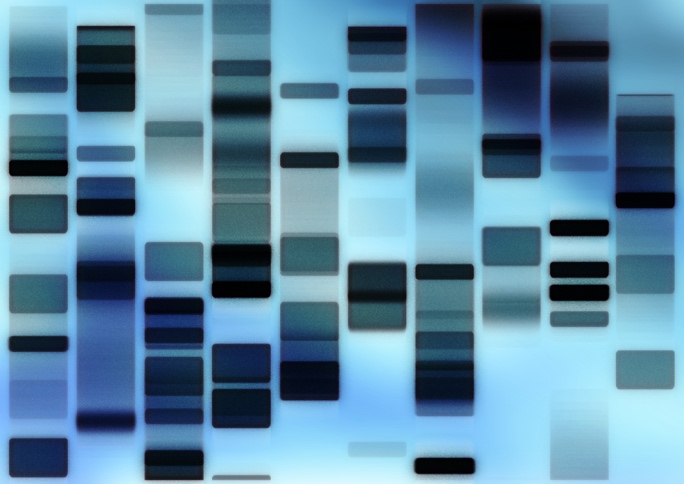 gel electrophoresis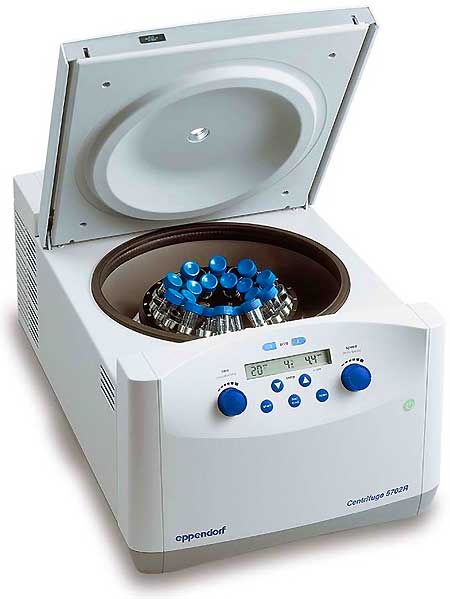 centrifuge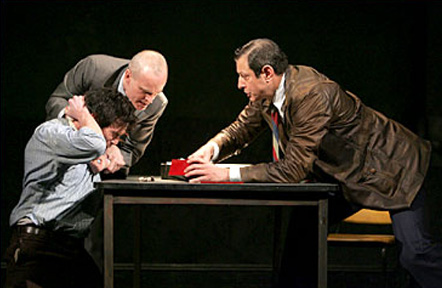 Interrogation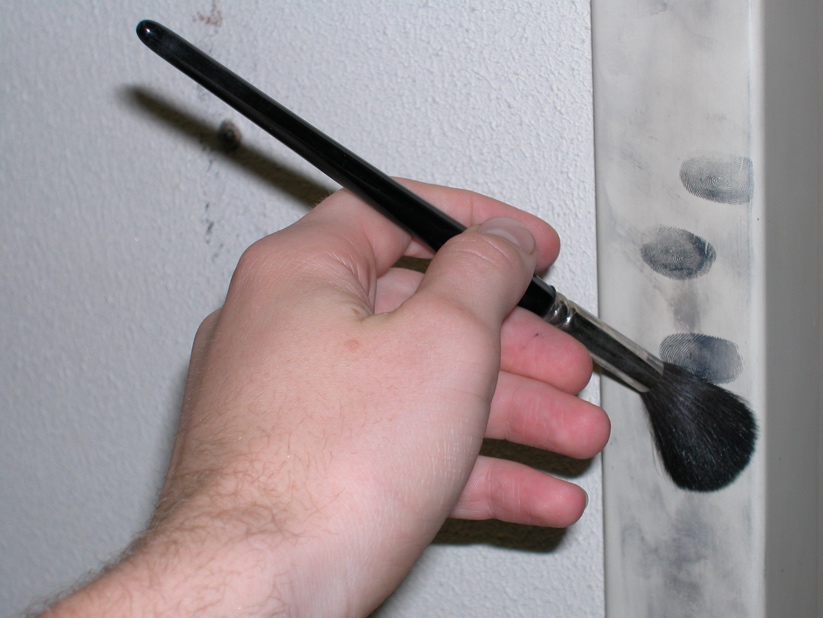 Fingerprinting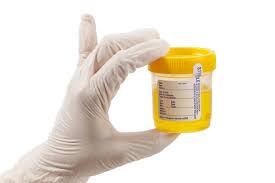 Urine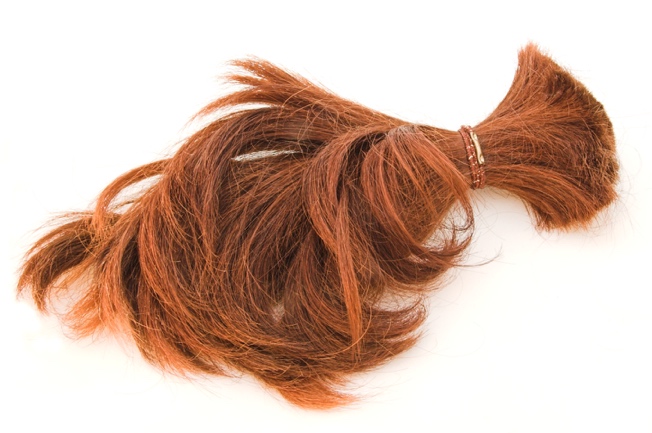 Cut Hair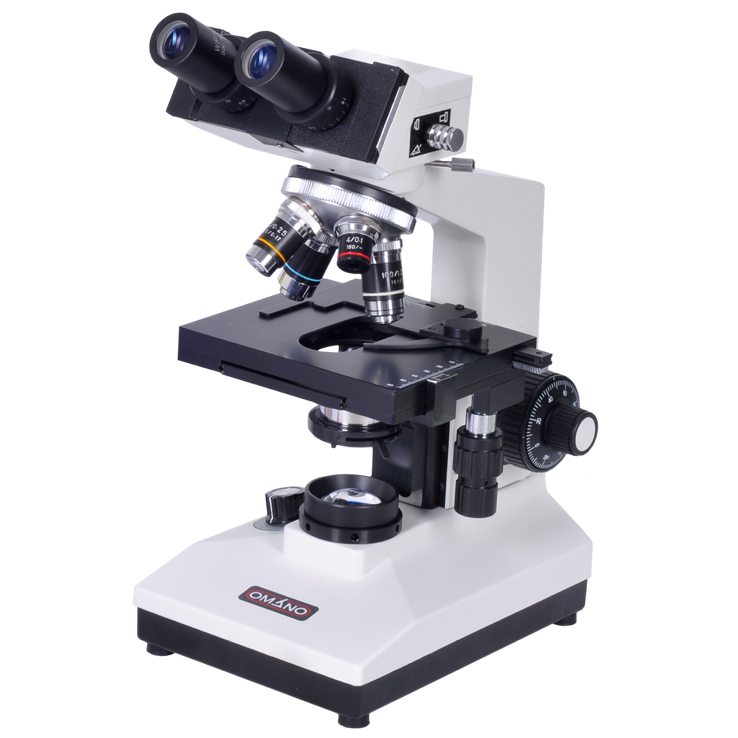 Mircoscope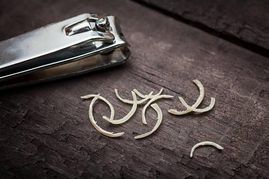 Toenail Clippings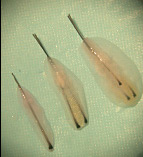 Hair Follicle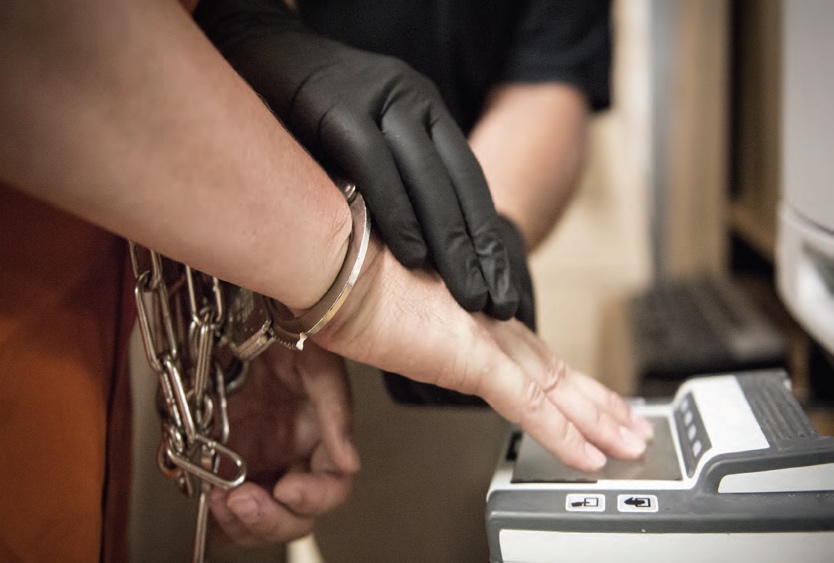 Fingerprinting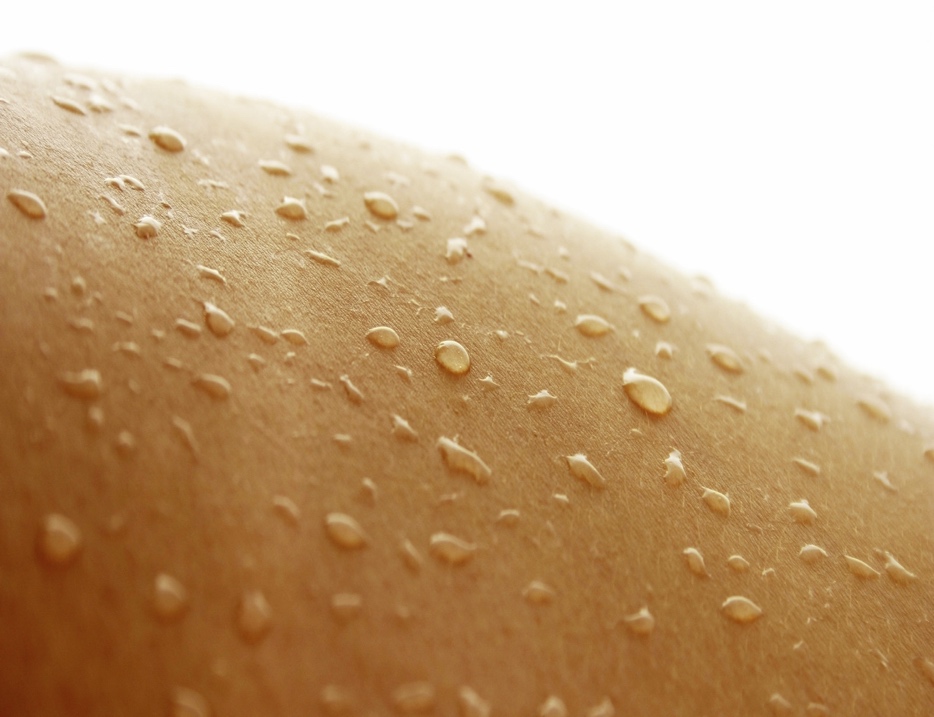 Sweat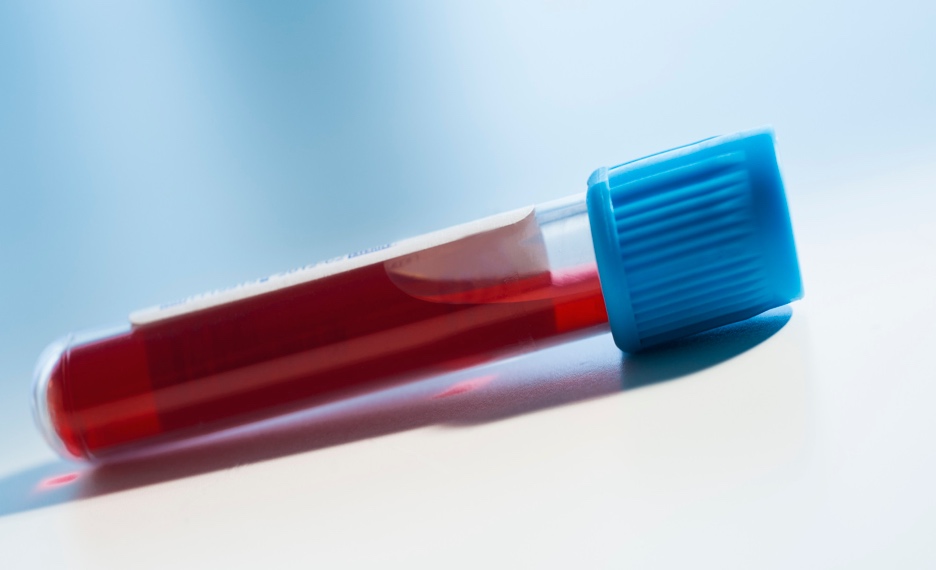 Blood